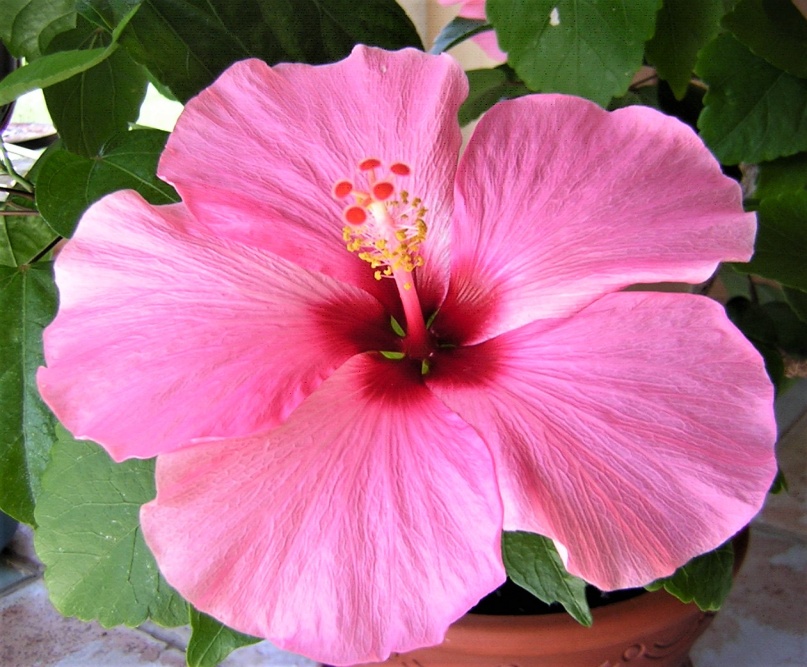 Ismeretlen ismeretek Jézus Krisztus földi és mennyei életéről.- 4. rész -Üzenet témák:Az üdvösség földi missziójának mennyei tervét az Isten-központú emberek még mindig félreértik.Mi a teendő a másként gondolkodó bolygólakókkal szemben, anélkül, hogy beavatkoznánk a szabadságukba.Hogyan akadályozzák meg a kötődések és az elképzelések a szabad mennyei szeretetszellemet abban, hogy megvédje és segítse az embereket.Krisztus magyarázó kérése a nyitott szívű emberekhez, hogy figyeljenek oda az energiáikra, és mindenekelőtt a szeretetet éljék meg a hasonlóan gondolkodók között.Folyamatos élettárolási folyamat az emberi felső és tudatalatti elmében, valamint a lélek részecske burkában.Hogyan keletkeznek ezekből a tárolásokból az eredetileg a lélek részecskéiben meglévő égi életinformációkkal különböző reakciók, mint a harag, vagy heves feszültségkisülések.Leírás a sírásról vagy a könnyek ontásáról.Utalások a különböző hírnökök mediális üzeneteinek osztályozására a jognyilatkozatok jelentése és mélysége alapján.Ahogyan az a feltételezés, hogy Isten Lelke a helyes útra terel bennünket, ha kell, a szenvedés és a fájdalom megengedésével, nem illik a mennyei irgalmas minőséghez.* * *Az üzenet folytatása 4. rész:Ti hazatérni akaró emberek, kérlek benneteket, mint mennyei testvéretek, Krisztus, nézzetek ki ebbe a rendellenességekkel, erőszakos emberek állandó háborús konfliktusaival, szívszorító kegyetlenségekkel teli világba, amelyben a szellemileg félrevezetett emberek és lelkük már évezredek óta félelembe, borzalomba és kétségbeesésbe kerülnek, és olyan szívfájdalmat élnek át, amelyet nem lehet felülmúlni, anélkül, hogy valaha is kilátásuk lenne egy jobb földi életre. A sokat szenvedő, szellemileg tudatlan emberek még mindig nincsenek tisztában azzal a ténnyel, hogy mindezt a javíthatatlan, szellemileg mélyen bukott lények (emberek és lelkek) okozzák és irányítják a háttérből, akik kíméletlenül uralkodnak ezen a világon. Tévhitükben és lelki zavaraikban még mindig azt hiszik - a több mint két évezreddel ezelőtti, együttesen sikeres mennyei üdvösségtervű küldetésünk, a teremtés megmentése ellenére -, hogy az általuk okozott kegyetlenségekkel a világban rövid időn belül önpusztításba lehetne vinni a teljesen elfajzott és erőtlen lelküket, amivel hamarosan sikerülhetne a teremtés szándékolt elpusztítása. Hogyan tervezték egykor a teremtés elpusztítását, és mit tesznek ma is ezért ebben a világban, azt már részletesen leírtam más üzeneteimben, ezért nem ismétlem tovább ezeket a kinyilatkoztatási részleteket, és megértéseteket kérem.Bizony, az álnok, kegyetlen és pusztító földhözragadt lelkek kíméletlenül, szinte bábuként irányítják a gyanútlan embereket, akik ugyanolyan alacsony rezgésükben vannak, a szenvedés és a pusztulás felé. Nem tudok segíteni a gyanútlan embereken, és nem tudom megvédeni őket tőlük, mert az én mennyei hatókörömön kívül élnek, egy nagyon alacsony világrezgésben. Míg ti, mennyei hazatérők, már tudjátok tőlem, hogy a csalások és abnormalitások e mennyei távoli világát főként a földhözragadt túlvilági energiátlan sötét lelkek uralják. A láthatatlanban, mint éhes állatok, várnak az alkalomra, hogy az emberi eseményekben energiazsákmányt szitáljanak. Mivel az éteri túlvilágon időérzék nélkül élnek, nem bánják, ha várniuk kell, amíg erőszakkal behatolhatnak az emberi lények lélek aurájába, amely átmenetileg alacsony rezgésű, azaz negatív sugárzású. Számításuk a céltalanul élő üdvös lények tervével is együtt működik, akik nem tudják, hogy mennyire fontos számukra és a lélek számára egy-egy nap a lényük finomítására a mennyei fény hazájába vezető úton.De a labilis világi embereket nem az én szeretetszellemem szólítja meg egy stabil hírmondón keresztül, hanem az Istenhez kapcsolódó, szellemileg felébredt, jószívű embereket, akik szellemileg messzire merészkedtek a tiszta mennyei fénylények belső isteni életébe a csúnya vonásaik megnemesítésével. Ők a mennyei fény és energia közvetítői a Föld és lakói számára, és a bűnbeesésből származó álnok rosszindulatú lelkek őket keresik és igyekeznek elcsábítani, hogy távol tartsák őket a belső isteni fénytől, és ne haladjanak tovább a Belső Ösvényen. Én, Krisztus, mindig szeretném megvédeni a mennyei híveket, ők jószívű emberek, akik lényük kifinomultsága révén őszintén a mennyei visszatérést szándékoznak, a csalárd lelkektől és emberektől, de ők ezt megnehezítik vagy lehetetlenné teszik számomra, mert sok kötöttséget és helytelen életszemléletet erőltettek magukra. Ha mégis eljutnak létfontosságú lelki ismeretekre, hogyan tudnának pl. egy egyenlőtlen párkapcsolatból kiszabadulni, hogy egyenesen kövessenek, akkor hagyják magukat megfélemlíteni és masszívan befolyásolni az alacsony rezgésű partner, a világi, de szintén Istenhez kötődő emberek vagy a családtagok által.Különösen az istenfélő embereknek kellően érettnek kell lenniük ahhoz, hogy megértsék azt, aki ki akar szabadulni egy egyenlőtlen partnerségből. Ehelyett az történik, hogy figyelmeztetik és féltik őt, ha valóra váltja az elszakadás lépését, rossz idők elé néz. Ez az oka annak, hogy egyesek elbizonytalanodnak, és végül visszamennek az egyenlőtlen partner kezébe. De ilyen impulzusokat nem adtam nekik. Ki lesz akkor az? Erre a választ azok találják meg maguknak, akik legalább még tudnak önbecsületesek lenni.Aki rossz utasításokat ad a segítséget kereső, Istennel kapcsolatban álló embereknek, amelyek által azok már nem tudnak lelkileg fejlődni, az valóban nagyon messze van még a szeretetem belső életétől. Számára a lélek szellemi továbbfejlesztése még nem elsődleges, mert még mindig túlságosan a világi emberek véleményéhez igazodik, és ezeket tartja fontosabbnak. Aki megnyitotta fejlett tudatosságát számomra, Krisztusra az Én Vagyok-ban, az képes lesz legyőzni önmagát, hogy hátat fordítson a világnézeteknek. De erre nem lesz képes, ha továbbra is kettéosztott akar maradni. Már most világossá kell válnia számára, hogy hagyományos világi nézetei révén, amelyeket figyelmeztetésként és tanácsként ad tovább másoknak, nem tudnak egyetérteni az élet mennyei szabályaival. De aki közel áll hozzám belső lényében, az először a saját szívéből akar majd tanácsot érezni. Akkor nem tehet mást, mint hogy helyesli az ember és mindenekelőtt a lelke szellemi továbbfejlődését. Nem nyomja el belső, Isten akarta érzéseit, még akkor sem, ha tudja, hogy a társas elválás mindig nagyobb külső nehézségekkel, esetleg szívfájdalommal jár, mert a világi emberek törvényeikkel mindent megtettek, hogy a mennyei visszatérők életét megnehezítsék. Ez most a mélyen elesett emberek és lelkek világa. Az embereknek félniük kell az elválásoktól, mert a félelmek körkörös módon ismét negatív energiákat hoznak számukra. Én sem tudok jól beszélni velük, mert nem akarják meghallani és elviselni a szeretet hangját. Csak az alázatos és szíves embereket tudom elérni a sötét világban. Ez valóban fájdalmas tény az én szeretetszellemem és minden égi lény számára! Ezért kérlek téged, Krisztus az Én Vagyok-ban, légy újra nyitott szívű a testvéreid iránt, akik veled együtt hagyták el a Mennyek Országát. Magatok között tegyetek tanúságot az én szeretetemről. A "mennyei üdvösségtervben" egyetlen utalás sincs a mélyen elesett emberek és lelkek áldozatos segítésére és szeretettanúságára, akik már a "szívbeli szeretet" említésére is visszautasítanak, és gúnyt űznek a szeretetszellememből. Jelenleg nem tudok segíteni nekik, mert elutasítanak. Vannak saját láthatatlan segítőik, akik azonban aztán elhagyják őket, amikor az ember már nem tűnik számukra fontosnak, hiszen már aligha látja el őket körkörösen energiákkal. Az ilyen javíthatatlan emberek és lelkek nem képesek hagyni, hogy szeretetszellemem működjön, mert büszkeségük, arroganciájuk és deviáns cselekedeteik nem engedik ezt. Ha eljutnak az értelemre és a megtérésre, az az ő szabad belátásuk szerint történik, mert a teremtés minden lényének abszolút szabadsága révén nem engedi meg, hogy nyomást gyakoroljak rájuk. Ez az egész teremtésre vonatkozik, függetlenül attól, hogy a lények éppen hol vannak.Szeretetszellemem gyakran beszélt arról, amit a mi megváltási tervünkben a tiszta égi lények számára, veszélyes földi küldetésükben, előre megterveztünk. Felkészülésünk során tudtuk, hogy a mélyen bukott emberi lények és a láthatatlan lelkek ellenségesek lesznek az égi lények szokásos szívélyes együttélésével szemben. De azt is tudtuk, hogy veszélyes küldetésünk nemkívánatos számukra, és masszívan akadályozni fogják, mivel még mindig a gőgös és uralkodó életmódjukat akarják élni. Vállaltuk, hogy tiszteletben tartjuk törvénytelen és méltatlan elvüket, hogy egymás között éljenek, mivel mi mindig is be akartuk tartani a szabadság mennyei törvényét. Nem akartunk betolakodók lenni a bukásuk birodalmában, hanem feltűnésmentes, alázatos és szíves segítők, de nem a kizsákmányoló életmódjuk szolgái. Vagyis csak arra szántuk magunkat, hogy tanúságot tegyünk egymás között az élet mennyei szabályairól és a gyengéd és nemes isteni tulajdonságokról! Semmiképpen sem állt szándékunkban átvenni az ő igazságtalan életelvüket. Hogy ne essünk bele az ő alantas életmódjukba, azt terveztük, hogy alázatosan a háttérben élünk, és megpróbálunk segíteni egymásnak. Soha nem terveztük, hogy vallási csoportokat és nagyobb vallási közösségeket hozunk létre a mélyen bukott hitehagyott lények birodalmában. Számunkra ez már a bűnbeeséstől kezdve beavatkozás lenne az emberek és lelkük földi életelvébe, és a szabadság isteni törvényének durva megsértése. A mi égi törvényeink, amelyeket életszabályoknak is neveznek, nem engedik meg, hogy egy nagyon sajátos tudatossággal és evolúcióval rendelkező, égi bolygón kívüli bolygó lakóit tiszta égi lények zavarják. Ezt feltétlenül be kell tartaniuk az üdvösség megtestesült terv-lényeinek is! Mi lett ebből az állásfoglalásból? Nézzetek körül ebben a világban, és látni fogjátok, milyen irányba tévedt el sok tervszerű lény.Bizony, a mennyei üdvösségtervből keveset valósítottak meg. Félreértették és még mindig nem ismerik fel földi küldetésüket, mert hagyták magukat félrevezetni a fanatikus, mélyen bukott, inkarnálódott emberek és hasonlóképpen a vallási birodalmak túlvilági, földhöz kötött lelkei által. Ha visszatekintünk a múltba, újra és újra pusztító vallási hatalmi harc tört ki a hitehagyott, vallási kötődésű lények és a szellemileg elveszett üdvtervű lények között. A hitehagyott lények mindig is kegyetlen erőszakos cselekedetekkel védték bolygói életszférájukat, mióta megteremtették illuzórikus világukat.Viszont az engem követő vallásos emberek is kíméletlenül harcoltak, bár ők csak ideiglenesen, vendégként akartak a földön maradni, hogy magas rezgésű lélek lénymagjukon keresztül energetikailag támogassák az embereket és a lelkeket. Bár tudtak az égi kegyelemtulajdonról és az erőszakmentességről, arról, hogy minden lény élete a legfontosabb és legértékesebb, és szívélyesen kell vele bánni, és mindig meg kell őrizni, mégis nagyszabású, szörnyű pusztításokat hagytak maguk után a földön, és számtalan, kegyetlen tettet követtek el!Amit az üdvtervből kifelé vezetett, sötét vallási fanatikusok által vezetett, bűnbeesésből származó, kifelé vezetett emberek okoztak a förtelmes keresztes hadjáratokban, az mégsem a mi üdvterv-missziónknak lett pótolva! Kérem, próbálja meg az élet közös szívtörvényeink szerint osztályozni. Az egykori keresztények, valamint az egykori zsidók háborúi valóban brutális beavatkozást jelentettek a tudatukban mélyen bukott égi hitehagyott lények területére, akiknek a bukás megbeszélt idejének végéig joguk van a bolygó életét úgy rendezni, ahogyan azt elképzelték és megvalósították, még akkor is, ha folyamatosan megsértik a mi békés, szabad és igazságos, konszubsztanciális életünk szabályait. De ezt még ma is összezavarják az Istenhez kötött emberek, mert a sötét földhöz kötött lelkek állandóan arra buzdítják őket, hogy más országokban beavatkozzanak, hogy erőszakkal megváltoztassák az elmaradott népek tudatát. Ismét harcba és szenvedésbe vezetik őket. Kérem, maradjon ki ebből, és gondolja újra. Sok szívből jövő, Isten-központú embernek van olyan belső lelke, aki egykoron a mennyei Lény üdvösségtervéért indult el, de ma még nagyon világiasan él, emiatt fennáll a veszélye, hogy egyre inkább átveszi a bűnbeesésből származó, alantas világi emberek gondolkodásmódját és életmódját. Ha egyszer már elfogadták világi magatartásukat, nagyon nehezen tudnak majd elhatárolódni erőszakos döntéseiktől. Ez azt jelenti, hogy a bűnbeesésből származó emberek politikai, igazságtalan véleménye olyan nagymértékben befolyásolja majd őket, hogy a mi szelíd és szívből jövő mennyei életmódunkat és szelíd tulajdonságainkat háttérbe szorítják. Ez aztán esetleg eljuthat arra a pontra, hogy egy állítólagosan igazságos erőszakos cselekedetet támogatnak. Ez valóban durva vétség az élet mennyei igazságos és erőszakmentes törvényei ellen, ha helyeslik, támogatják, vagy maguk is részt vesznek erőszakos, kegyetlen cselekedetekben a másként gondolkodó emberek ellen.Mint mennyei testvéretek, Krisztus, figyelmeztetlek benneteket, hogy tartózkodjatok az ilyen tervektől, hogy megtérítsétek azokat az embereket, akik semmit sem akarnak tudni Istenről és a mi mennyei életünkről. Hadd éljenek úgy, ahogyan ők képzelik. Ne avatkozzanak bele az életükbe sem, mint a mennyei életet hirdető nyilvános szlogenekkel és reklámokkal. Ez soha nem a mi üdvösségtervünk küldetésének volt szánva, mivel az ilyen viselkedés kívül esik Isten törvényén.Ha egy ilyen törvénytelen eljárást támogatnék vagy követelnék egy hűséges hírnökön keresztül, akkor az Én Vagyok Krisztus fényből való mennyei lényem megsértené a teremtés minden lénye szabadságának és függetlenségének egységtörvényét. Ezzel véget érne az Én Vagyok Istenséggel való szeretetközösségem, amelyhez a teremtés szülei és az én kettősöm is tartozik. Az Én Vagyok-szeretet-asszociációnk az Én Vagyok-Istenséggel minden égi lényt akart, ezen keresztül lehetséges számunkra, hogy az égi és az égen kívüli lét minden cselekedetéről tájékoztassuk magunkat, és az Én Vagyok-Istenség mindentudatán keresztül minden élőlénynek képi nyelven közöljük magunkat - ahogyan most én is, a bemondó lélekemberi tudatosságán keresztül próbálom megszólítani a szellemi szívnyitott embereket.Bizony, a bukás világaiba való erőszakos beavatkozás végtelen káoszt okozna az Egységteremtésben. Kérlek, értsd meg helyesen: Ha az én szeretet-szellemem csak egyszer is figyelmen kívül hagyna egy mennyei törvényt, amelyet együtt alkottunk az örökkévalóság számára, pusztító rendellenesség keletkezne a teremtés egész világegyetemében. Ez tenné az Én Vagyok Istenséget és hasonlóképpen egyetlen lényt sem az Én Vagyok szeretetegyesületből az Eredeti Központi Napban lévő személytelen Istenség-lénnyel, mivel mindannyian biztosítva vagyunk az életmagunkban a törvény megsértése ellen.A számtalan égi, zseniálisan megtervezett törvények közül, amelyek az Eredeti Központi Nap legnagyobb egyetemes emlékezetében vannak beprogramozva, és amelyeket az Én Vagyok Istenség kezel, egyiket sem lehet egyszerűen félretenni, mert egy törvény megváltoztatásához, az Én Vagyok Istenség utasítása után, az összes égi lény beleegyezésére van szükség, ami mindig demokratikus szavazással történik, és a többségnek megfelelően, azután hozzáadódik a meglévő törvényekhez. Ha azonban egy szabályszerűség elavul, vagy szükségessé válik a kiterjesztése, mert evolúciós életünk során új ismeretekre tehettünk szert, akkor figyelembe vesszük a teremtés-élet összes körülményét, és közösen döntjük el, hogy a meglévő szabályszerűséget bonyodalmak nélkül meg lehet-e változtatni vagy ki lehet-e terjeszteni. De amíg léteznek égen kívüli világok megváltozott részecsketárolókkal és új égi távoli funkciókkal, amelyeket a hitehagyott lények a kívánt törvénytelen életmódjukra programoztak, addig Isten az Én Vagyok-ban és egyetlen égi lény sem fogja megpróbálni megváltoztatni az égen kívüli szabályszerűségeket, mert ez már durva jogsértés lenne a mennyei lényektől messze esett lények élete ellen. Ezért nem fog bekövetkezni, hogy az Én Vagyok Istenség valaha is önkényesen változtasson a meglévő törvényein a Bukás Lényében, még akkor sem, ha nagy káosz lesz a földön. Meg tudjátok-e most már érteni a szeretetszellemem törvényének leírását?Ismét visszatérve az üdvösség földi küldetésének tervéhez. Az Én Vagyok Krisztus Szeretetszellemem arra kér benneteket, megtestesült Üdvösségterv Lények, hogy ne keveredjetek túlságosan az alantas emberekkel, mert ez sok életenergiátokba kerül. Nagy szükségetek van rájuk a mindennapi életetekben, mivel a világ rezgésszámban és energetikailag is egyre jobban süllyed. Aki nem önfelelősen és jól gazdálkodik az életenergiáival, az hamarosan meg fogja érezni, hogy a lelke már nem tud sok energiát hozni éjjel az életmagján keresztül tőlem az új napra. Ez azért van így, mert rezgésében süllyed az emberén keresztül, aki közvetve kapcsolódik a világ embereinek anyagi történéseihez, mert a deviáns, egoista és kaotikus életmód, agresszió, félelmek és szívfájdalom révén egyre jobban süllyed rezgésében. Alacsonyabb rezgésüket átadják a Föld elemeire, sőt, még tovább az egész naprendszerbe. Ennek eredményeként a lélek nem tud többé elég magasan rezegni az éjszakában ahhoz, hogy isteni fényem közelségébe kerüljön. Ezt nagyon sajnálja, mert ezáltal kevesebb napenergiát tud átadni az emberének utánpótlásként. Sok belső ember még nem tudja ezt, ezért kérem őket, hogy fordítsanak nagyobb figyelmet erre az energiatörvényre, a lelkük és a testük érdekében, amely csak akkor maradhat egészséges, ha elegendő energia áll rendelkezésre a sejtjeiben. Kérlek, fontold meg szívből jövő, isteni komolyságból fakadó kérésemet, akkor talán megérted majd szeretetből fakadó szellemem tanácsát. Ezt kívánom annyira, mint mennyei testvéretek, Krisztus az Én Vagyok Istenségből a mennyei hazatérők számára.Ti szívnyitogató emberek: Szeressétek egymást az Én Vagyok Szeretetemmel az Égi Ős-Nap legnagyobb Teremtő Szívéből. Felajánlom nektek a lelketeken keresztül, hogy energikusak legyetek és jól érezzétek magatokat, de azért is, hogy békésen és szívből dolgozhassatok a Mennyek Országáért. Ezt azonban tegyétek meg feltűnésmentesen és alázatosan, személyes felhajtás nélkül. Ez egy szívből jövő és komoly kérés hozzátok, Istenhez kötődő emberekhez, akik szívből vágyakoztok a mennyei visszatérésre!Most én, a Krisztus, megpróbálom megismertetni veletek a mennyei élet és a bűnbeesés további apró aspektusait. Ezenkívül szeretném felhívni a figyelmeteket az egyes törvényekre, amelyek úgy vannak programozva, hogy bizonyos módon működjenek, és amelyeknek különböző hatásai vannak a mennyei lényben vagy a mennyen kívüli világokban.Most leírom nektek azt a törvényszerűséget, amely a belső lelketekben és az emberi tudatosságotokban működik. Próbálja meg elképzelni a következőket: Belső energiatested számtalan lélekrészecskéje, valamint felső és tudatalatti elméd sejtjei mágnesként vonzanak magukhoz minden kívülről érkező információt, valamint az érzéseidet, érzéseidet, gondolataidat, szavaidat és viselkedésedet tárolásra. Ez azt jelenti, hogy az emberi felső és tudatalatti, de a lélek tudatának emlékei is mágnesesen vonzzák az ember mindenkori életének különböző területeiről származó adatokat tartalmazó energiarészecskéket, amelyek aztán azonos vagy hasonló jelentésük és rezgésük szerint rendeződnek és tárolódnak. Minden tárolt adat önálló energiamezőt alkot, amely a tárolt mennyiség nagyságától függően többé-kevésbé befolyásolja az emberi és lelki tudatot, és igyekszik azt pozitív vagy negatív életmódba terelni. Képzeljük el még tovább: Az egész lélekenergia-testben, amely külső felépítésében hasonlít az emberi lényedre, a lélek vagy fény egyéb tárolt részecskéi szilárdan elrendeződnek a fejtől a lábfejig. Magjukban kapcsolódnak az élet égi törvényeihez. Ezek hét különböző alapvető tulajdonságból és létmódból állnak, amelyekhez hét másik hasonló és kiterjesztett életmód kapcsolódik. Bizony, egy tiszta égi fénylény az égi teremtés teremtési elve szerint épül fel, és energetikailag kapcsolódik hozzá. Ha a lélek energetikai részecskéit, amelyek a mennyei élet funkcionális és eredeti információival voltak elraktározva, rétegről rétegre beborítják az Ősz-lét hibás részecskéi, akkor fokozatosan alacsonyabb rezgésszintre kerülnek. Ha most a magas rezgésű energiarészecskék találkoznak a rendkívül alacsony rezgésűekkel, akkor kellemetlen reakció, illetve energetikai kisülés következik be.Mondok erre egy másik példát:Két különböző tudatosságú istenfélő ember tudja egymásról, hogy egyik sem hűséges a másikhoz. Mivel szívderítő a párkapcsolatuk, azt feltételezik, hogy jó nekik egy úgynevezett nyitott párkapcsolat, amelyben mindenki megcsal időnként, és ez senkinek sem árt. Továbbra is kitartanak a párkapcsolatuk mellett, mert anyagilag függnek egymástól, és azzal áltatják magukat, hogy az élet bizonyos területein jól harmonizálnak, és örülnek, hogy egyikük sem korlátozza a másikat a szabadságában.Valójában azonban az ilyen szabadság homokra épül, amikor két ember becsapja önmagát, hogy világi vágyait és testi örömeit a párkapcsolaton kívül is kiélhesse. Aki ilyen szívderítő partnerséget pártol a megcsalással, az valóban nem tud szívből szeretni egy embert, vagy szívből érzésből fizikailag odaadni magát neki, mert csak a saját kielégülésére gondol. Az ilyen egoista emberek messze vannak attól, hogy lelkük a Fény Otthonába vezető Belső Ösvényen járjon. Egy látszatházasságot építettek fel maguknak, amely egy ponton tönkremegy, és sok életenergiájukba kerül, amit a lelkük a túlvilágon nem tud olyan gyorsan megkapni az Én Vagyok Istenségtől, az Eredeti Központi Nappal kapcsolatban, energetikai feltöltésre. Az égi nézőpontból a hűtlenség a partnerek egymás iránti bizalmával való visszaélés, valamint a saját becsületérzet elfedése és a partnerrel szembeni becstelenség, továbbá a kettősök szabadságának égi törvénye elleni vétség. A lét szabadságának égi törvényében az áll, hogy minden tiszta fénylény mindig, minden élethelyzetben megbízhat egymásban. A hűség nemes égi tulajdonság, amely bizalmat teremt. Enélkül nem lenne lehetséges a duálok igazi szívkapcsolata!Bizony, egy olyan életet, amilyet olyan emberek élnek, akik sajnos hűtlenül és álnokul viselkednek egymással a partnerségben, mi, mennyei lények nem ismerjük, bár teljesen szabadok vagyunk. A kettős partnerség, mint az élet minden más területe, a szabadság mennyei törvénye alá van rendelve. Ezért az ember nemcsak a partner bizalmával él vissza szívtelen viselkedésével, hanem az isteni szabadságot is megsérti. A hűtlenséggel kapcsolatban egy másik példát is leírok nektek, mennyei honfitársaim:Az egyik félrelép és önző a párkapcsolatban, a másik viszont jószívű, Istent szerető ember, és nem sejti, hogy a társa titokban megcsalja őt. A lelkileg fejlett partner belülről érzi, hogy hűséges akar lenni a partneréhez, mert őszinte szívvel szereti őt, és soha nem jutna eszébe megcsalni őt. Ám egy nap rájön, hogy hűtlen partnere, és szembesíti őt. Mennyei szempontból egy beszélgetés során, anélkül, hogy kioktatná, komoly hangnemben rá kell mutatnia a hűtlenre, hogy átgondolja rossz hűtlen viselkedését, szívből megbánja azt, és kéri, hogy bocsásson meg neki. Ha nem változik meg és nem hagyja abba a megcsalást, akkor a hűséges partner tudassa vele, hogy nem hajlandó tovább vele élni. Ilyen legyen a hűséges társ törvényszerű reakciója a mennyei szemszögből nézve.De többnyire egyenlőtlen párkapcsolatokban, ahol az egyik jogot formál arra, hogy megcsalja hűséges partnerét, szívszorító jelenetekre kerül sor. Ha a megcsalt komolyan és elmarasztalóan szólítja meg a félrelépőt a rossz félrelépése miatt, ez nem tetszik a becstelen partnernek, és hirtelen agresszív szóáradat tör ki belőle. Már nem tud nyugodt hangon beszélni, sértegeti a társát, és azzal vádolja, hogy nem él szabadon, és nem halad a világgal. Mi történik a láthatatlanban?A figyelmeztetés pillanatában a terhelt a felső tudatban hallja a tehermentes beszélgetőpartner magas szórezgéseit. Az utóbbi mentes a hitetlenség lelki terheitől, ezért komoly, de törvényes szavakat mond. A masszívan megterhelt partner azonban csak halkan rezgő önző kijelentéseket tesz. A felső tudatában hallja a partnere törvényszerű szórezgéseit, ezek magas rezgésű energiarészecskék, mint elviselhetetlen szemrehányások, és ez eljut benne a dühkitörésig. Bizony, minél több terhet vagy negatív fedezetet helyeznek a szabadság mennyei törvénye ellen a lélek részecskéi fölé, annál inkább növekszik az ember agressziója. Ebben az esetben az eredmény egy hangos dühkitörés volt.Az embereknél különböző negatív reakciókat lehet találni, mert minden ember más-más viselkedést sajátított el a kommunikációhoz. Vannak emberek, akiket az élet egy mennyei szférájában súlyos terhek terhelnek, meglehetősen dühösen reagálnak egy másik ember megjegyzésére, aki egyáltalán nem akart semmi rosszat, és utána önsajnálatba esnek át. Mivel az önsajnálat az elméből ered, az ember következő hangos sírása nem származhat a lélek szívéből. Mindegyikőtök embere más-más okból sírt gyakrabban. Voltak például, akik azért könnyeztek, mert szomorúak voltak, hogy egy szerettüket elvesztették az elmúlásán keresztül, vagy nagy belső örömmel sírtak, mert meglepődve értesültek egy számukra jelentős eseményről, amely nemcsak személyüket, hanem a lelküket is felemelő boldogságérzésbe hozta. Ha visszamész az emlékeidben a múltadba, ahol sírtál valamilyen helyzet miatt, akkor most visszatekintve azt fogod tapasztalni, hogy a könnyek ontása vagy a sírás között különbség van. Ha valaki csendesen sír, a lelke szíve meghatottan vele együtt sír. A hangos sírás, sok önsajnáló beszéddel, a számító elmétől származik, amely a sírással mindig valami konkrét dolgot akar elérni a jelenlévőknél. Ez a rövid leírás segíthet nektek, hogy egy korábbi törvénytelen magatartásotoknak a végére járjatok, feltéve, hogy a belső ösvényen őszinték vagytok magatokhoz, hogy egyenesen a fény mennyei otthonába juthassatok.Én is, a Jézusban megtestesült Krisztus, gyakran sírtam belső szívem szomorúságából, mert egy szeretett társam elbúcsúzott tőlem. Velem akart élni egy faluban, és gyermekeket akart tőlem, de belülről éreztem, hogy akkor már nem tudnám teljesíteni a teremtés megmentésére irányuló megváltási tervemet, amiért a belső fénylényem kiment a mennyei lényből. Ő is nagyon szeretett engem, de belülről érezte, hogy másképp akar élni, mint mindig egyik helyről a másikra vándorolni. Ölelkezve, könnyes szemmel, nagyon melegen búcsúztunk el örökre. Néha éjszaka is sírtam szívem imájában, amikor már mindenki aludt, társaim illetlen viselkedése miatt, akik hangosan vitatkoztak Isten Lelkének egy kijelentésén, amelyet előző nap Jézusként kaptam. A fogságban is sok könnyet ejtettem a kegyetlen római katonák rossz bánásmódja miatt, és a keresztre feszítéskor is a kimondhatatlan fájdalomtól. Az ember szívfájdalmában egy érzékeny lélek is sír. Ebben a helyzetben mindketten hatalmas rezgés- és energiacsökkenést tapasztalnak. Még az égi tiszta fénylények is sírnak néha, különösen, amikor kettős partnerségük szétválásáról van szó, mert az egyik partner vágyakozva vágyik a következő magasabb evolúciós szintre, de a másik még nem áll készen szellemileg arra, hogy kövesse őt. De örömkönnyeket is hullatnak, amikor például együtt, az Én Vagyok Istenség képi támogatásával sikerült megteremteniük egy gyönyörű mennyei bolygót, amely készen áll a nemzett mennyei jövevények számára.Boldogságuk és örömük könnyeit hullatják az égi kettős lények, amikor a nemzés után megpillantanak maguk előtt egy kis kecses lényt, aki szeretettel és hálásan néz fel rájuk. Hasonlóképpen, a mennyei kettősök néha örömkönnyeket hullatnak, amikor szívből jövő szeretetből és ragaszkodásból egyesülnek a fénytestükkel.Ez egy rövid beszámoló volt az emberek és a tiszta égi lények sírásáról vagy könnyeinek hullatásáról.Kiterjesztem az emberek kellemetlen reakcióiról szóló beszámolómat, amelyben néhány szempont hasznos lehet számotokra, égi visszatérők, az önismeret szempontjából.Előfordulhat, hogy egy sértett személy dühös, de szótlanul, anélkül, hogy külsőleg bármit is mutatna, hirtelen feláll és elhagyja a szobát. A szó nélküli dühkitörés pillanatában nem érdekli beszélgetőpartnere. Ezt magával találja ki. Néhány ilyen csendes ember azonban azt tervezi, hogy utána titokban egy kis rosszindulatot tesz a beszélgetőpartnerével, aki állítólag sértőnek érzi a csúnya viselkedésére tett célzást. Bizony, a férfiak egészen más negatív reakciókat mutatnak. Aki azonban az Én Vagyok Isten iránti szeretetből naponta gyakorolja az önismeretet, annak megadom az erőt, hogy legyőzze hibáit és gyengeségeit, amelyekkel eddig gyakran nem volt tisztában, mivel nem tudott semmit a megismerés e lehetőségéről. Kérlek, szabadítsátok meg magatokat a nem vonzó tulajdonságoktól és viselkedésmódoktól, hogy könnyebb dolgotok legyen az életben és a lelketekkel is, amikor megérkeztek a túlvilágra!Még egy fontos megjegyzés a tudatossá válásotokról és lényetek finomításáról. Talán el tudod képzelni, hogy amikor valakire gondolsz, vagy mondasz valamit valakinek, akkor a számodra láthatatlan, különböző energetikai gondolat- vagy szóvibrációk mozognak a fény legapróbb csatornáin. Ne feledjétek, hogy minden szó és minden gondolat más-más energiát és frekvenciát (rezgést) tartalmaz, és soha nem téveszti el a célját. Talán most már tudatosabban akarod majd kontroll alatt tartani a gondolataidat és a szavaidat, hiszen azok nemcsak benned fejtenek ki hatást, hanem abban is, akinek gondoltál vagy mondtál valamit.Most megismétlem a leírt példa nagyon fontos szabályszerűségét, amely nagyon hasznos lehet az önismeret szempontjából azok számára, akik már magas szintű törvényismerettel rendelkeznek, vagy még fejleszteni akarják azt:Az emberi tudatból a lélek tudatába a szabadságtalanság bizonyos törvénytelen szavai jutnak be, amelyek alacsony frekvenciát (rezgést) tartalmaznak, ezek aztán a lélekben magasabb rezgésű törvényes szavakkal ütköznek - például a mennyei szabadsággal és a bántalmazott szabadsággal a Fall-létben/földön. Ezért feszültségreakció következett be, azaz az alacsony frekvencia miatt energikus kisülés következett be. A tiszta fénylények energiarészecskéiben lévő égi alaptörvények és funkciók eredeti információit, amelyeket mi, égi lények hoztunk bele, a bukás életének számtalan eonja során a hitehagyott lények új, megváltozott, törvénytelen életmóddal eltakarták. De a megterhelt fénytest energiarészecskéi még mindig tartalmazzák magjukban az eredeti égi törvénytárolókat, még akkor is, ha az égi hitehagyott lények életéből származó új információk kerültek föléjük, és rezgésükben lefelé alakították át őket. Egy masszívan megfordított emberben és lelkében hatalmas ellenállás keletkezett az energiarészecskében (lélekrészecskében), az égi szabadság életterében. Magas és alacsony rezgések, törvényes és ellentétes életinformációk találkoztak. Az ember ezt nyugtalanító érzéssel veszi észre, vagy agresszívan, dühkitöréssel reagál, amikor az őszi élet számtalan alacsony rezgésű, önző viselkedési formája borítja el. Ezek ellenkeznek a felemelő, megőrző és magas rezgésű mennyei életelvünkkel, például a szabadság, az egység, a béke, az egyenlőség és az igazságosság ellen. Így egy Istenhez kötött, de mégis uralkodó ember reagálhat, ha olyan mennyei törvényszerűségről olvas vagy hall Isten üzenetében, amely ellentétes a földi és mennyei élet adott eszményképével. A masszívan polarizált személy már a tudatalattiba való beolvadás pillanatában nem tud tovább hallgatni. Elutasítja Isten szellemének kijelentését, és a gondolatai a következők: Ha Isten ilyen komolyan és figyelmeztetően szól az emberekhez, a lelkekhez és a mennyei lényekhez, akkor Ő bizonyára uralkodó, szigorú és uralkodó. De ez nem Isten, hiszen Ő a legnagyobb alázat és szerénység a Mindenségben! Eszerint az embernek még mindig így kell hajlamosnak lennie, mivel a törvénytelen raktározásainak visszhangja masszívan befolyásolja őt, és arra készteti, hogy így gondolkodjon. Néhány Istent szerető ember, akinek egy komoly és figyelmeztető üzenet által felhívták a figyelmét arra, hogy áthágták Isten törvényét, vissza fog vágni, de nem fogja Istent vádolni emiatt semmi rosszal. Ezek inkább azt gondolják, és agresszióikat a hírnöknek tulajdonítják. Azt gondolják, hogy biztosan félrehallotta a Belső Igét, vagy rajta keresztül már egy túlvilági, uralkodó és vallási fanatikus lélek beszél az ügyből. A szellemileg jól tájékozott emberek közül sokan olvassák vagy hallják Isten üzeneteit különböző hírnököktől, akik tudatosságukban különbözőképpen érettek. Aki kézbe veszi az üzeneteket, és összehasonlítja őket, azt fogja találni, hogy az egyikben Isten törvényei jól és mélyen kifejtettek, míg máshol megint csak nem találunk törvényekről szóló kijelentéseket. Ezekben az én szeretet-szellemem nem tudott törvényszerű megállapításokat tenni, mert a médiumi ember (hírmondó) eddig semmit sem gondolt át, hogy az égi és a földi életet mélyebben megértse. Gondolkozása eddig csak a szellemi felszínen zajlott, bár lelke már magasabb szellemi érettséget ért el, és rövid időre magas rezgésben hall engem, a mennyei szeretetszellemet. Ebben az esetben csak a lelkileg megállt hírmondón keresztül szólhatok a hallgatókhoz és olvasókhoz, és kérhetem őket, hogy intenzívebben járják a mennyországba vezető utat. Az ilyen üzenetek spirituális jelentése valóban csak nagyon korlátozott.Ezek az üzenetek olykor-olykor figyelmeztetéseket tartalmaznak, de a törvényesség mélyreható magyarázata nélkül. De szeretném elmagyarázni a láthatatlan veszélyeket az istenfélő embereknek, hogy el tudják képzelni őket, és én jobban meg tudom védeni őket. Sajnos ez számomra számukra nem lehetséges, mert az adott bejelentő nem kaphat bővebb információt Isten törvényéről a szellemi helyzete révén. Ezt nagyon sajnálom a szerelmem ilyen bejelentőinél. A személyesen nekik címzett utasításban kérem őket az Én Vagyok szeretetáramban, hogy fejlődjenek spirituálisabban, de félreértik szeretet-impulzusaimat, és az életük végéig ugyanabban az emberi tudatosságban maradnak. De ez nagyon veszélyes számukra, mert nem adok plusz energiákat egy hírnöknek, aki a jelentés szerint szinte csak ugyanazokat az üzeneteket adja tovább. E hírnökök némelyike rosszul ítéli meg ezt a veszélyt, és egy bizonyos ideig tartó megállás után számolniuk kell azzal a ténnyel, hogy ekkor már nem tudják Belső Igéjüket az Én Vagyok Szeretet Áramlatból meríteni. Az emberi tudatalatti veszi át ennek a helyét, anélkül, hogy észrevennék, mert ott is tárolódhatnak törvények és üzenetek korábbi életekből, ha a megváltás mennyei tervlényeiről van szó. Ezek azonban keverednek sok olyan emberi viselkedésmóddal, amelyeknek semmi közük a mennyeihez. Ez nagyon keserű azok számára, akik a mennyei szférában maradtak, mert egy napon szemrehányást fognak tenni maguknak a túlvilági éteri birodalmakban, amiért szeretett testvéreiknek csak vegyes javakat kínáltak, és ezzel esetleg évszázadokon át félrevezette őket. Hittek ebben a tudásban, és egész életükben ragaszkodtak hozzá. Az e hírnökről szóló jogi kirándulás után visszatérek Isten üzeneteinek hallgatóihoz és olvasóihoz. Sok Istent szerető ember még nem érett meg szellemileg annyira, hogy képes legyen befogadni és megérteni Isten mély kijelentéseket tartalmazó, nagy hangzású üzenetét. Hiányzik belőlük az alázat és a szerénység felismerése. Az ilyen embereket nem fogom az atyákhoz irányítani a még mindig erősen terhelt lelkükön keresztül, hogy meghallják vagy elolvassák szeretetüzeneteimet. Befogadóképességük még mindig nagyon korlátozott, mert a mennyei életelv alázatát és szerénységét csak kevéssé élik meg. Ezért éreznek hatalmas ellenállást rögtön a szerelmes üzenet elején, és még fel is háborodnak rajta. Ezzel a szeretetszellemem azt akarja megértetni veletek, Istenhez intenzíven kötődő emberekkel, hogy nem az én utasításom, amikor az ilyen emberek megkapják az üzeneteimet, hogy hírnökökön keresztül olvassák vagy hallják azokat!Csak akkor, ha az Istennel kapcsolatban álló ember megérett a lelkével, és erőfeszítéseket tesz, hogy komolyan haladjon a belső úton a fény hazájába, csak akkor fogom őt magasabb rezgésű lelkén keresztül egy önbecsületes és alázatos hírnökhöz irányítani, aki folyamatosan fogadja és továbbadja Isten szavát. Neki aztán felajánlhatom, mert az élet több területén is alázatos és szerény lett. Csak ezekkel a létminőségekkel sikerül az Istennel kapcsolatban álló embernek megközelítőleg megértenie a mennyei lények életét, és a megnyílt tudatossága keretein belül lépésről lépésre utánuk élni.Tudom, hogy nincs olyan Istenhez kötött ember a földön, aki már teljesen mentes lenne az arroganciától, a büszkeségtől és a ragaszkodástól, valamint más törvénytelen viselkedéstől az élet minden területén. Azonban a belső készség, hogy hamarosan megszabaduljon tőle, döntő, hogy mennyire tudom őt ebben a sötét világban belső impulzusokon keresztül a szellemileg fogékony lelkén keresztül a mennyei életszabályok és tulajdonságok felé irányítani és szellemileg felépíteni. Ez az ember és a lelke tudatosságának megfelelően teljesen egyénileg történik. Egy szíves, Istennel kapcsolatban álló, a belső úton haladni akaró, de szellemileg még tapasztalatlan szívű ember személyes tanításával Isten igéje gyakrabban hangzik komolyan és figyelmeztetően egy messze érett hírmondón keresztül, mert a láthatatlan veszélyeket még nem ismeri, vagy szellemi tudatlanságból veszélyeztetve van arra, hogy vakon belebotlik a túlvilági csalárd lények csapdájába. Próbálom figyelmeztetni az embert erre, ha ez lehetséges számomra.Nagyon gyakran előfordul, hogy még a Belső Ösvényen lévő, spirituálisan érett emberek is hosszú ideig ragaszkodnak egy helytelen viselkedéshez. Bár tudnak egy bizonyos égi törvényről, nem változnak. Nekik komolyan és figyelmeztetően, önvédelemből, egy messzemenően érett hírvivő által adom át szeretetszavamat. Ha lehetséges, rajta keresztül elmagyarázom nekik a láthatatlan törvényszerűséget, és rámutatok, milyen veszélyek leselkedhetnek rájuk, és kérem őket, hogy legyenek tudatában ennek. De soha nem fogom őket fenyegetni, ha nem akarják elfogadni a lelki segítségemet. Mennyei, irgalmas szeretetünk minden lénynek a legjobbat akarja! A szenvedés és a fájdalom úgynevezett Isteni megengedése, amelyben néhány vallásilag kötött ember tévesen hisz, nem létezik. Ezért nem fogok egyetlen emberi lényt vagy túlvilági lelket sem a szorongatott időkbe irányítani, hogy tovább érlelődjenek szellemileg és észhez térjenek! Azok az emberek, akikben a bűnbeesésből inkarnálódott lélek van, valamint a vallásilag félrevezetett, Istenhez kötődő emberek, akiknek a lelke a mennyei üdvtervért inkarnálódott, szintén azt a nézetet képviselik földi időtökben - a papság vallási félrevezető kijelentései által félrevezetve - az élet igazi mennyei törvényeinek ismerete nélkül, hogy én akarom őket akaratom szerint vezetni és nevelni, és ezt és ezt megengedni, hogy fájdalmas tapasztalatokon keresztül jobban az élet mennyei törvényei felé forduljanak. Nem, ily módon Én, Krisztus az Én Vagyok Istenséggel szeretetegyesítésben, nem fordítok vissza egyetlen bukott égi lényt sem a fény hazájába, mert az égi életszabályokban nincs egyetlen tolakodó és szabad nevelő intézkedés sem a tiszta fénylények számára! Mindaz, ami az ős-Nap égi Élet Törvényeiben foglaltatik, amelyet az Én Vagyok Istenség minden égi lény számára igazgat, a szenvedésmentes, igazságos életre irányul, amely a szabadságban, az autonómiában, a kötődésmentességben és a lények integritásában való egyenlőségre irányul, és amely nem tartalmaz korlátokat.Az, hogy egy égi lény milyen gyorsan nyitja meg az evolúciós szakaszokat bővülő és mindig új életminőségekkel, kizárólag a szabad életmeghatározásuktól függ, de nem a szeretetszellem kényszerétől. Ha a kettős egyesülésben sikerül egy új, még nem teljesen kifejlődött égi minőséget megélniük egy evolúciós bolygón, az Én Vagyok Istenség gigantikus bölcsesség- és információraktárából előhívott képek szerint, akkor egy magasabb evolúciós szinten új és intenzívebb boldogságérzetet fognak megtapasztalni, és emellett új életérzéseket fognak megismerni az életmagjukról, amelyek nagy örömbe helyezik őket. Ebből ti, Istenhez kötődő emberek felismerhetitek, hogy a tiszta mennyei fénylények teljesen erőmentes, független életet élnek boldogan, amit néhányan közületek el sem tudtok képzelni, mert vallási tévtanítás révén rossz mennyei előfeltételekből indultok ki, amelyek lélekemberi tudatotokban megülepedtek és nem engednek meg egy új mennyei életképet.   Bizony, az Én Vagyok Istenségből soha nem fogom előírni az embernek, hogy most ezt vagy azt a hibát el kell vetnie. Nem, ez sem fog megtörténni tőlem. Nem fogok önismereti üzenetet nyújtani senkinek, aki szabadságában változatlanul világi és földhözragadt módon akar tovább élni. Nekem azonban megengedik, hogy a túloldalon lévő embereket és lényeket hazafelé menet figyelmeztetőleg emlékeztessem, hogy rossz utakon járnak, ami talán kimondhatatlan szenvedésbe vezetheti őket. Megvédhetem őket ettől, és figyelmeztető figyelmeztető hívásokkal mutathatok rá a tudásra. Egy ilyen ingyenes útmutatás egy intenzíven Istennel kapcsolatban álló, a belső úton járó ember számára időről időre megtörténik egy olyan hírnökön keresztül, aki jól igazodik az élet mennyei szabályaihoz, ha őszintén kész arra, hogy még közelebb kerüljön a belső isteni fényhez. Természetesen a komoly intések általában nem tetszenek az Istennel kapcsolatban álló személynek, akit megszólítok, ha az élet valamelyik területén polarizált vagy erősen terhelt kellemetlen viselkedéssel, ami bántja vagy aggasztja a hozzá közel állók szívét. De ha csak néhány terhet halmozott fel a lelkében az előző életekből és ebből az életből, akkor nincs benne nyugtalanság, és nem lázad az isteni intés ellen, hanem hálát érez magában. Először messze érett lelkét látom, amely arra kér, hogy egy hozzá közel álló égi hírmondón keresztül segítsem meg a még meg nem értő embert. De ezt csak akkor teszem meg, ha az illető önként elfogadja a belső szó befogadását az ember számára. Különben nem leszek rá hatással, mert mindig figyelek a szabadságára.Néha nagyon komolyan figyelmeztetem az embert egy hírnökön keresztül, amikor a törvény felismerésének hiánya miatt nagy lelki szakadék alakult ki az intenzíven Istenhez kötődő ember és a lelke között. Minél nagyobb lesz, annál inkább fennáll a nagy veszélye annak, hogy a sötét földhözragadt lelkeken keresztül idegen megszállásba kerül, mert nem valósította meg hatalmas szellemi tudását. Lelke azonban egyre szabadabbá válna azáltal, hogy a felismert, nem vonzó vonásokat és viselkedésformákat, amelyek megsértik az élet és a tulajdonságok mennyei szabályait, megbánja, és átadja nekem, Krisztusnak, éjszaka, emberének mély álmában. Annak érdekében, hogy ez megtörténhessen, ismételten komoly intéseket és figyelmeztetéseket adok neki a bűnbánatra és a már ismert, szelíd szívű mennyei élet törvényeinek fokozatos megvalósítására. Én, Krisztus, a válaszadásnak és az átadásnak ezt a módszerét használom a visszatérni akaró emberekkel és lelkükkel, hogy jobban megtanítsam őket az élet mennyei törvényeire és jellemzőire, anélkül, hogy korlátoznám szabadságukat és függetlenségüket. De ennek előfeltétele, hogy hajlandóak legyenek a mennyei alázatot beépíteni a mindennapi életükbe. Aki az emberi életben már olyan messzire jutott a mennyei alázatban, hogy egy alázatos hírmondón keresztül képes megérteni az én inspiráló belső nyelvemet, az valóban szellemileg érett. Alázatos magatartása nemcsak gyorsabb szellemi fejlődést hozott neki, hanem az ő nagyon hálás és meglehetősen könnyű üdvtervű lelkének is gyorsabb szellemi közeledést a mennyei Lényhez. Nagy hálát érez emberének az Én Vagyok Istenség iránti alázatos hozzáállásán keresztül. Csak egy ilyen hálás, földi ruhába öltözött, magasra lendülő lélek, amely már teljesített egy bizonyos üdvösségterv szerinti feladatot, tekinti emberi életét nagy egyetemes ajándéknak az örökkévalóság számára. A jószívű, Istennel kapcsolatban álló emberek lelkei, akik emberi lényük alázatos és szerény életmódja révén szellemileg messzire haladtak a Belső Hazafelé vezető úton, az emberi halál után hamarosan megkapják a vonzást az égi fénysíkokhoz közeli égi síkokra. A Szeretetcsepp üzenetekben található sok égi törvénynyilatkozat befogadásán keresztül az alázatos lélek gyorsan tudatára ébred a több földi és túlvilági életből felszívódott Törvénytelen raktárainak, majd ezeket átadja nekem, Krisztusnak az Én Vagyok-ban, energetikai életmagjában átalakítás céljából. Ez a leggyorsabb út egy széles körben érett alázatos lélek számára a Mennyek Országába való bejutáshoz, ha az ő embere komolyan veszi az általa megismert mennyei életszabályokat és tulajdonságokat, és fanatizmus nélkül igyekszik azokat apránként beépíteni a mindennapi életébe. Ezért érdemes folyamatosan intenzíven Istenhez kötődő életet élni, különösen a földi élet utolsó, végidős szakaszában, amikor az embereket egyre inkább pusztító természeti katasztrófák és súlyos járványok sújtják minden kontinensen, és az életüket kell félteniük.Folytatás az 5. részben